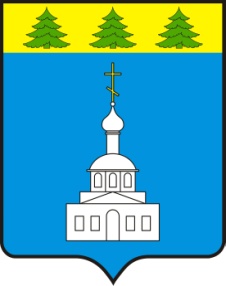 АДМИНИСТРАЦИЯ ЗНАМЕНСКОГО РАЙОНАОРЛОВСКОЙ ОБЛАСТИПОСТАНОВЛЕНИЕ 26 августа 2022 г.                                                                                     № 357В соответствии с Федеральным законом от 2 марта 2007 года № 25- ФЗ «О муниципальной службе в Российской Федерации, Федеральным законом от 25 декабря 2008 года № 273-ФЗ «О противодействии коррупции», руководствуясь указом Губернатора Орловской области от 31 августа 2009 года № 261 «О предоставлении гражданами, претендующими на замещение государственных должностей Орловской области, должностей государственной гражданской  службы Орловской области, и лицами, замещающими государственные должности Орловской области, государственными гражданскими служащими Орловской области сведений о доходах, об имуществе и обязательствах имущественного характера», постановлением Администрации Знаменского района Орловской области от 25 января 2022 года № 49 «Об утверждении перечня должностей муниципальной службы в Администрации Знаменского района Орловской области и ее структурных подразделениях, обладающих правами юридического лица, при назначении на которые граждане и при замещении которых муниципальные служащие обязаны представлять сведения о своих доходах, расходах, об имуществе и обязательствах имущественного характера, а также о доходах, расходах, об имуществе и обязательствах имущественного характера своих супруги (супруга) и несовершеннолетних детей» (далее – Перечень должностей муниципальной службы в Администрации района), Администрация Знаменского района Орловской области ПОСТАНОВЛЯЕТ:1. Внести изменения в постановление Администрации Знаменского района Орловской области от 26 января 2022 года № 55 «Об утверждении Порядка размещения сведений о  доходах, расходах, об имуществе и обязательствах имущественного характера муниципальных служащих, замещающих должности муниципальной службы в Администрации Знаменского района Орловской области и ее структурных подразделениях, обладающих правами юридического лица, и членов их семей на официальном сайте Администрации Знаменского района Орловской области в сети Интернет и предоставления этих сведений средствам массовой информации для опубликования», изложив подпункт «г» пункта 2 в следующей редакции: «г) сведения об источниках получения средств, за счет которых совершены сделки (совершена сделка) по приобретению земельного участка, другого объекта недвижимости, транспортного средства, ценных бумаг, акций (долей участия, паев в уставных (складочных) капиталах организаций), цифровых финансовых активов, цифровой валюты, если общая сумма таких сделок превышает общий доход муниципального служащего и его супруги (супруга) за три последних года, предшествующих отчетному периоду». 2. Отделу организационно-кадровой работы и делопроизводства       (Борисенко А.С.), финансовому отделу (А.Е. Беляковой), отделу образования (Гераськиной Т.М.) ознакомить муниципальных служащих, замещающих должности муниципальной службы в Администрации Знаменского района Орловской области и ее структурных подразделениях, обладающих правами юридического лица, включенных в Перечень, с настоящим постановлением под роспись.3. Данное постановление разместить на официальном сайте Администрации Знаменского района Орловской области в сети Интернет.4. Настоящее постановление вступает в силу со дня его подписания.5. Контроль за исполнением настоящего постановления оставляю за собой.Глава Знаменского района            				С.В. Семочкин      О внесении изменений в постановление Администрации Знаменского района Орловской области от 26 января 2022 года № 55 «Об утверждении Порядка размещения сведений о  доходах, расходах, об имуществе и обязательствах имущественного характера муниципальных служащих, замещающих должности муниципальной службы в Администрации Знаменского района Орловской области и ее структурных подразделениях, обладающих правами юридического лица, и членов их семей на официальном сайте Администрации Знаменского района Орловской области в сети Интернет и предоставления этих сведений средствам массовой информации для опубликования» 